P R O P O Z I C E                          Běh kolem Hejtmanu-49.ročníkpořádaný jako 19. ročník memoriálu Jardy Sokolta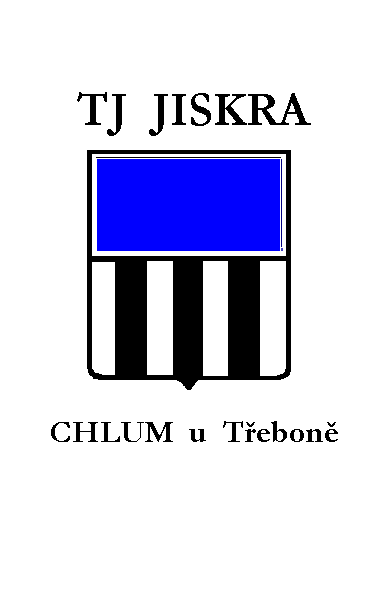 Závod je součástí Jihočeského běžeckého poháru.Mistrovství jihočeského kraje v silničním běhu na 10. km		       Závod je součástí projektu ČUS – SPORTUJ  S NÁMIDatum                :                           8.října 2016 (sobota)Místo                  :     Stadion TJ Jiskra Chlum u TřeboněPořadatel           :    TJ JISKRA  CHLUM U TŘEBONĚ Ředitel závodu   :   Josef Švec, TJ Jiskra Chlum u TřeboněHlavní rozhodčí :   Jiří Hloušek, TJ Jiskra Chlum u Třeboně                                 Na hlavní závod 10 km deleguje Jihočeský krajský atletický svazPodmínky účasti:  jedná se o veřejně přístupný závod. Start ve všech kategoriích není                                       omezen, závodníci startují na vlastní nebezpečí, tratě závodu  pro                                       dorostence a dospělé jsou vedeny z velké části  po veřejných                                    komunikacích bez uzavření provozu.Přihlášky-Prezentace:   před závodem v průběhu prezentace nebo možné zaslat dopředu                                      elektronicky na e-mail ing. Hany Rucklové: hana.rucklova@seznam.cz                                     od 8:30 u šaten areálu ,nejpozději 30 minut před stanoveným startem                                 jednotlivých kategorií. Startovné   :             pouze v kategorii dospělých 50 KčStartovní čísla:       budou vydána při prezentaci, za ztrátu uhradí závodník 100 KčŠatny:                        k dispozici v hlavní budově stadionu. Šatny slouží pouze  k převlečení,                                        umytí/sprchy. Za odložené věci pořadatel neručí!Občerstvení:           možno zakoupit  v areálu TJUbytování   :          pořadatel nezajišťuje. V případě potřeby se zájemci mohou                                   informovat na: www.Ubytovanichlum.cz , www.ubytovaniutrebone.czInformace    :          ing. Hana Rücklová, e-mail:hana.rucklova@seznam.cz                                   a Josef Švec, e-mail:josefsvec.ch@seznam.cz                                                                                                                    Technická ustanovení:Závodí se podle platných pravidel LA a tohoto rozpisu.Startují všichni řádně přihlášení závodníci, kteří splňují podmínky účasti.Tratě                 :      vyznačeny na LA dráze stadionu, v terénu v okolí stadionu, v parku a po veřejných                                       asfaltových komunikacích mimo stadion bez omezení provozu.Ceny:                        Diplom a věcná cena pro první tři závodníky každé kategorieV celkovém absolutním pořadí mužů i žen v hlavním závodě 1.místo 1 000,- Kč, 2.místo 600,- Kč a 3.místo 400,- Kč